INDICAÇÃO Nº 4879/2018 Sugere ao Poder Executivo Municipal reparo e manutenção em calçada defronte a Cooperativa de Reciclagem, localizada na Estrada do Pedroso esquina com  Avenida. Pref. Isaías Hermínio Romano, nº 3879, no bairro C. H. dos Trabalhadores, neste município.Excelentíssimo Senhor Prefeito Municipal, Nos termos do Art. 108 do Regimento Interno desta Casa de Leis, dirijo-me a Vossa Excelência para sugerir que, por intermédio do Setor competente, reparo e manutenção em calçada defronte a Cooperativa de Reciclagem, localizada na Estrada do Pedroso esquina com Avenida. Pref. Isaías Hermínio Romano, nº 3879, no bairro C. H. dos Trabalhadores, neste município. Justificativa:Conforme reinvindicação dos moradores do bairro C. H. dos Trabalhadores, os mesmo requerem serviço de reparo e manutenção em calçada defronte a Cooperativa de Reciclagem, localizada na Estrada do Pedroso esquina com  Avenida. Pref. Isaías Hermínio Romano, nº 3879, uma vez que o local é bastante utilizado pelos moradores e pedestres, o que traz riscos de acidentes aos mesmos. Pelo exposto, solicito o reparo e manutenção no passeio público junto à calçada, para evitar acidentes aos cidadãos.Plenário “Dr. Tancredo Neves”, em 23 de outubro de 2.018.JESUS VENDEDOR-Vereador / Vice Presidente-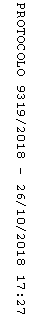 